Муниципальное казенное общеобразовательное учреждениеСемено-Александровская средняя общеобразовательная школаСценарий утренника 8 марта для 2-й младшей группы «Ярче солнышко сияй – нашу маму поздравляй!»                                                                   Составитель: воспитатель                                                                 Сапега Мария Юрьевна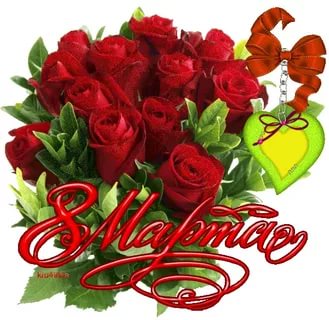 с.Семено-Александровка 2018 гВход детейпод музыку, дети обходят зал, останавливаются стоять полукругом Ведущая: Нас сегодня утром рано
Звон капели разбудил.
Что случилось? Это праздник,
Мамин праздник наступил!

Ведущая: Кто нас крепко любит?
Дети: Мама, мама.
Ведущая: Кто нас утром будит?
Дети: Мама, мама.
Ведущая: Книжки нам читает?
Дети: Мама, мама.
Ведущая: Песни напевает?
Дети: Мама, мама.
Ведущая: Кто нас обнимает?
Дети: Мама, мама.
Ведущая: Хвалит и ласкает
Дети: Мама, мама.
1: Мы сегодня нарядились,
Будем петь и танцевать,
Будем вместе веселиться                              Черепнина Катя
Будем маму поздравлять!
2: Восьмое марта – день хороший!
Он – чтобы женщин поздравлять!                  Черепкова Катя
И взрослых, и девчонок-крошек,
Всего им лучшего желать.3: С праздником, мамуля!
Я тебя люблю                                                        Сиротин Иван
И всегда с тобою
Рядом быть хочу.
4: Маму поздравляем,
Мама лучше всех,                                              Уйти Артем
Пусть звучит почаще
Её звонкий смех.
5: Мамочка родная, я тебя люблю
И весенним утром песенку спою.                       Артемьев Ваня 
Будет эта песня для тебя одной,
Хорошо, что мама рядышком со мной!6: Песенку о маме 
Мы споём сейчас,
Мама дорогая                                                 Кручинин Саша 
Крепко любит нас!
Чтобы улыбалась
Только ты всегда                 
И дарю частичку
Своего тепла.Песня «Каждый по своему маму поздравит»Ведущая:А сейчас мы поиграемИгра «Конкурс «Поймай мяч шляпой». (2 мамы). Под музыку
Маме дается бейсболка, а ребенку пластмассовые шарики. Ребенок бросает, а мама ловит бейсболкой. Кто больше шариков поймает.Ведущая: продолжаем слушать стихи в исполнении наших деток.7:Поздравляю   свою  маму                                                                             
С первым праздником весны.
И желаю, мамочка,
Счастья, доброты                                                   Федорова Катя
8: Маму поздравляю,
С праздником весны.
Громко прочитаю,                                            Горяинова Вероника
Я свои стихи.9: Снова к нам весна пришла,
Снова праздник принесла.
Поздравляю с днем весенним                    Юрьева Настя
И с хорошим настроеньем!10: Звенит на улице капель, 
Какой сегодня важный день,                              Ткачева Ксения
Мы маму поздравляем,
Целуем, обнимаем.
Ведущая: 
- Солнце льёт свой свет прекрасный,
Птицам песни петь не лень,
Тает снег, и небо ясно
Вот и праздник – мамин день!
Мы улыбками встречаем,
Наших дорогих гостей,
Праздник мам мы продолжаем
Звонкой песенкой своей!11:Я хочу поздравить мамуС праздником чудесным,                                          Артемьева  УльянаПрочитать стихи и дажеСпеть красиво песню.Песня «Ах ,какая мама»Ведущая:А сейчас мы поиграем2.Конкурс «Повариха» под музыку12: Я букетик соберу
И мамуле подарю.
С праздником, моя родная                                       Филипова Ксения
Ты одна у нас такая:   
13: Мамочка красивая
Добрая и милая.
С 8 Марта, мамочка                             Полякова Вероника
Самая любимая!14:Маму очень я люблю,
Ей подарок подарю:
Лучик солнышка в окошке                                 Султаналиев Мухамед
И подснежники в лукошке!15: Я уже почти большой,
Женщин всех я поздравляю,
От души сегодня вам,                                             Орленко Максим 
Счастья пожелаю!16:Соберу сама игрушки,
Вымою тарелки, кружки,
Пока мама отдыхает,
Пол тихонько подмету,                                            Артемьева Алиса
Будет видно за версту,
Как я маме помогаю,
Как я мамочку люблю!Танец «Люблю-ка ты моя»ВЕДУЩАЯ. День 8 Марта -праздник не только мам, но и бабушек  и им посвящают свои стихи17:С  8 марта дорогие Мамы ,бабушки родные                                               Райда ПолинаБудет пусть все хорошоИ в душе всегда тепло.18:Люди всегда говорят,                                                Лыков Саша                                                             Что любят бабушки внучат
А я ещё больше люблю
Бабулю родную свою!19:Поздравляю я бабулюБольше всех ее люблю я                                                  Паргасов АндрейИ желаю ей подарков,И цветов: больших и ярких.

ВЕДУЩАЯ :С Восьмым марта дорогие:
Мамы, бабушки родные,
Будет пусть всё хорошо
И в душе всегда тепло!ВЕДУЩАЯ: А теперь игра3.Конкурс «Угости пирожком» под музыкуВедущий: Вот ребятки сидят на стульчиках и улыбаются,
Загляделись на мам – красавиц,
Что вы маме хотите сказать?
Как хотите вы маму назвать?
Все дети : Маму крепко поцелую,
Мама – солнышко моё!                                                       Все вместе
Обниму её, родную, 
Очень я люблю ее!20.Женский праздник — повод важный
Подарить букет бумажный                                Односумов Максим
Маме, бабушке, сестренке,
Ведь мужчина я с пеленок!Дети дарят подарки мамам и бабушкамВедущий: Праздник наш уже закончен,
Что же вам еще сказать?
Разрешите на прощанье
Вам здоровья пожелать.
Не болейте, не старейте,
Не сердитесь никогда.
Вот такими молодыми -
Оставайтесь вы всегда!
Под весёлую музыку выходят из зала.